Presseinformation»Spreewaldrauschen« von Franziska SteinhauerMeßkirch, Februar 2022Tod an der Spree
Der 15. Fall für den Cottbusser Kommissar Peter NachtigallIn ihrem neuen Kriminalroman »Spreewaldrauschen« schickt die Cottbusser Autorin Franziska Steinhauer ihren beliebten Serienhelden Kommissar Peter Nachtigall bereits zum 15. Mal auf Verbrecherjagd. Sein Jubiläumsfall führt ihn an die Talsperre Spremberg, wo ein Teilnehmer eines Studienforschungsprojekts vermisst wird. Bereits einige Jahre zuvor kam es dort zu einer ungeklärten Mordserie, die nun ihre Schatten vorauswirft. Alle Bemühungen, den Vermissten zu finden, scheitern. Als dann noch eine weitere Person spurlos verschwindet, spitzt sich die Lage zu. Schnell findet sich Peter Nachtigall in einem Geflecht aus Schuld und Rache wieder, das mehr und mehr Rätsel aufwirft. Die Autorin wartet dabei mit einem wendungsreichen Plot auf, der die LeserInnen tief in den Spreewald eintauchen lässt.Zum BuchUnter die Urlauber, die an der Talsperre Spremberg campen, mischt sich eine Gruppe Studenten. Sie werden ihre Semesterferien für ein Forschungsprojekt im Spreewald verbringen. In der ersten Nacht geht es feucht-fröhlich zu. Als am nächsten Tag ein Student spurlos verschwunden ist, begeben sich die anderen Teilnehmer auf die Suche. Dabei erfahren sie, dass bei einem ähnlichen Projektcamp vor einigen Jahren mehrere Forscher ermordet worden sind. Der Täter wurde nie gefasst. Unter Studenten und Campern bricht Unruhe aus. Wiederholt sich die Geschichte von damals? Ist der Mörder zurück?Die AutorinFranziska Steinhauer lebt seit 30 Jahren in Cottbus. Bei ihrem Pädagogikstudium legte sie den Schwerpunkt auf Psychologie sowie Philosophie. Ihr breites Wissen im Bereich der Kriminaltechnik erwarb sie im Rahmen eines Master-Studiums in Forensic Sciences and Engineering. Diese Kenntnisse ermöglichen es der Autorin den Lesern tiefe Einblicke in pathologisches Denken und Agieren zu gewähren. Mit besonderem Geschick werden mörderisches Handeln, Lokalkolorit und Kritik an aktuellen gesellschaftlichen Entwicklungen verknüpft. Franziska Steinhauers Romane zeichnen sich durch gut recherchierte Details und eine besonders lebendige Darstellung der Figuren aus. Ihre Begeisterung für das Schreiben gibt sie als Dozentin an der BTU Cottbus weiter.SpreewaldrauschenFranziska Steinhauer316 SeitenEUR 13,00 [D] / EUR 13,40 [A]ISBN 978-3-8392-0197-8Erscheinungstermin: 9. Februar 2022Kontaktadresse: Gmeiner-Verlag GmbH Petra AsprionIm Ehnried 588605 MeßkirchTelefon: 07575/2095-153Fax: 07575/2095-29petra.asprion@gmeiner-verlag.dewww.gmeiner-verlag.deCover und Porträtbild zum Download (Verlinkung hinterlegt)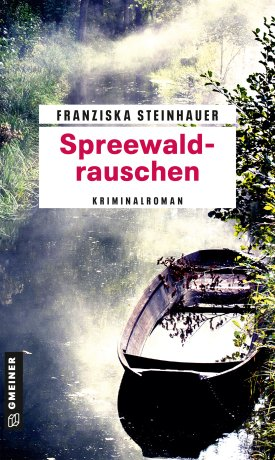 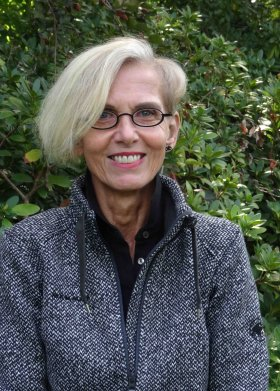 					Bildrechte: privatAnforderung von Rezensionsexemplaren:Franziska Steinhauer »Spreewaldrauschen«, ISBN 978-3-8392-0197-8Absender:RedaktionAnsprechpartnerStraßeLand-PLZ OrtTelefon / TelefaxE-Mail